Дорогие ребята и уважаемые родители!Поздравляем вас с Днем знаний!Желаем вдохновения и творческих успехов в учебе!Приглашаем родителей ПЕРВОКЛАССНИКОВ на организационные собрания:!!!Уважаемые родители первоклассников, просим вас обратить внимание на МЕСТО ПРОВЕДЕНИЯ ОРГАНИЗАЦИОННОГО РОДИТЕЛЬСКОГО СОБРАНИЯ (оно может отличаться от места обучения вашего ребёнка)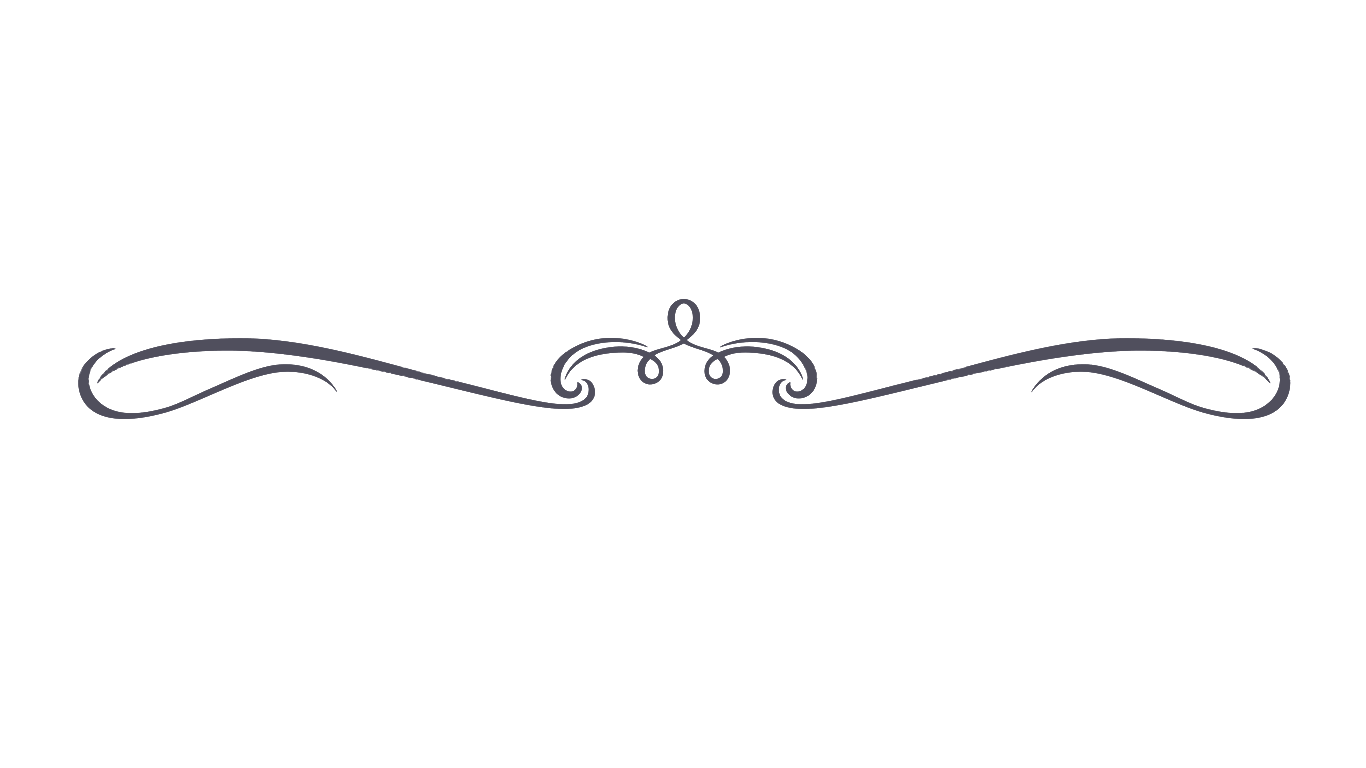 Сбор учащихся 2-8 классов состоится 1 сентября 2023года по отделениям (филиалам). Время сбора учащихся по классам объявляют преподаватели по специальности.До встречи!Успехов в новом учебном году!АдминистрацияОтделения ДМШ №2(там будут обучаться дети и куда были поданы заявления родителей)Место проведения родительского собранияДата и времяОтветственное лицоОтделение №1(ул.Комсомольская, дом 86)ул.Комсомольская, д. 86зал29 августа (вт)18:00Работа Светлана Владимировна (директор) (8-4967) 63-35-03Отделение №2(КДЦ «Южный»)КДЦ «Южный», классы музыкальной школы29 августа (вт)18:00Бычкова Ольга Анатольевна (зам. директора по УВР)8-905-780-59-75Отделение №3(бульвар Красногвардейский, дом 35)ул.Комсомольская, д. 86зал30 августа (ср)18:00Морохай Алла Васильевна (зам. директора по УВР)8-967-274-32-57Отделение №4(ул.Быковская, дом 10)ул.Быковская, дом 10зал30 августа (ср)18:00Харченко Александр Геннадьевич (зам.директора по УВР)8-963-635-41-44Отделение №5(микрорайон Кузнечики)ул.Комсомольская, д. 86зал31 августа (чт)18:00Дианова Елена Феодосьевна (зам.директора по УВР)8-926-195-41-37Отделение №6(СОШ №33)ул.Быковская, дом 10зал30 августа (ср)18:00Харченко Александр Геннадьевич (зам.директора по УВР)8-963-635-41-44